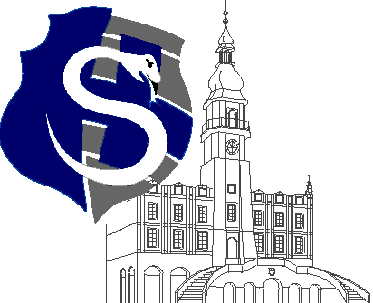 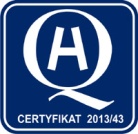 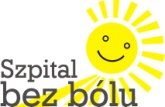 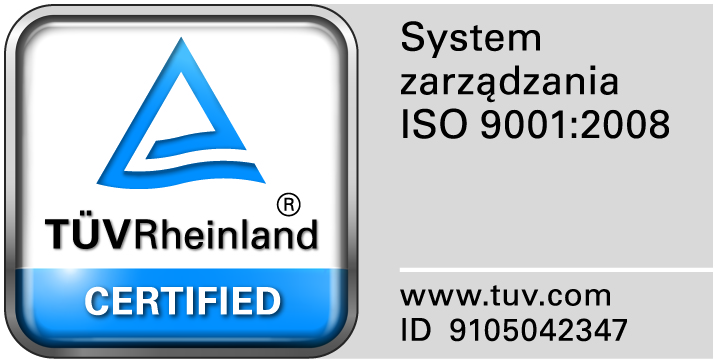 					                                                                                                                  									Zamość 2015-07-13	Do wszystkich zainteresowanych WykonawcówDot: Przetargu nieograniczonego nr 14/PN/15  Dostawa aparatu do znieczulania i łóżek szpitalnychWYJAŚNIENIA ZWIĄZANE Z TREŚCIĄ SIWZDziałając zgodnie z art. 38 ust. 2 ustawy Prawo zamówień publicznych (tekst jednolity: Dz. U. z 2013 r. poz. 907, 984, 1047 i 1473 oraz z 2014r. poz. 423,768,811,915,1146 i 1232), w związku z pytaniami  dotyczącymi treści Specyfikacji Istotnych Warunków Zamówienia – Zamawiający przesyła treść pytań nadesłanych do w/w postępowania wraz z odpowiedziami.Pytanie nr 1 Zadanie  nr 2 Punkt 3Czy Zamawiający dopuści do postępowania wysokiej klasy łóżko szpitalne w którym szerokość leża pod materac wynosi 864mm? Pragniemy zauważyć że jest to niewielka różnica nie wpływająca na walory użytkowe łóżka oraz komfort pacjenta.Odpowiedź: Dopuszczamy.Pytanie nr 2 Zadanie  nr 2 Punkt 4Czy Zamawiający dopuści do postępowania wysokiej klasy łóżko szpitalne w którym szerokość przy całkowicie opuszczonych barierkach wynosi 1055mm? Pragniemy zauważyć że jest to niewielka różnica nie wpływająca na walory użytkowe łóżka oraz komfort pacjenta.Odpowiedź: Dopuszczamy.Pytanie nr 3 Zadanie  nr 2 Punkt 5Czy Zamawiający dopuści do postępowania wysokiej klasy łóżko szpitalne w którym szerokość przy całkowicie podniesionych barierkach wynosi 1000mm? Pragniemy zauważyć że jest to niewielka różnica nie wpływająca na walory użytkowe łóżka oraz komfort pacjenta.Odpowiedź: DopuszczamyPytanie nr 4 Zadanie  nr 2  Punkt 11Czy Zamawiający dopuści do postępowania wysokiej klasy łóżko szpitalne w którym regulację do pozycji krzesła kardiologicznego wykonujemy używając kombinacji dwóch przycisków? Pragniemy zauważyć że takie rozwiązanie nie jest kłopotliwe i nie wpływa na walory użytkowe łóżka.Odpowiedź: DopuszczamyPytanie nr 5  Zadanie  nr 2 Punkt 12Czy Zamawiający dopuści do postępowania wysokiej klasy łóżko szpitalne w którym zakres regulacji kąta nachylenia segmentu oparcia pleców w stosunku do poziomu  ramy leża wynosi 0°-65°? Jest to zakres wystarczający do stosowania terapii ułożeniowej wymagającej kąta 30° i 45°.Odpowiedź: DopuszczamyPytanie nr 6  Zadanie  nr 2 Punkt 15Czy Zamawiający dopuści do postępowania wysokiej klasy łóżko szpitalne w którym regulacja segmentu podudzia odbywa się w sposób manualny tylko za pośrednictwem mechanizmu zapadkowego?Odpowiedź: DopuszczamyPytanie nr 7 Zadanie  nr 2  Punkt 19Czy Zamawiający dopuści do postępowania wysokiej klasy łóżko szpitalne wyposażone we wskaźniki kąta używane do terapii ułożeniowej w celu prawidłowego pozycjonowania pacjenta, umiejscowione po obu stronach łóżka dla części plecowej w górnych barierkach oraz w dolnych barierkach pokazujące nachylenie leża wyskalowane od -15° do 15°? Pragniemy zauważyć że takie rozwiązanie nie wpływa na walory użytkowe łóżka.Odpowiedź: DopuszczamyPytanie nr 8 Zadanie  nr 2  Punkt 20Czy Zamawiający dopuści do postępowania wysokiej klasy łóżko szpitalne w którym regulacje funkcji sterowanych elektrycznie  odbywają się z użyciem  paneli umieszczonych w barierkach bocznych. Na zewnątrz dla personelu od wewnątrz dla pacjenta, wszystkie przyciski membranowe wodoodporne z odpowiednimi piktogramami pozwalające na szybkie i precyzyjne zlokalizowanie żądanej funkcji mające możliwość dokonania selektywnej blokady funkcji?Odpowiedź: DopuszczamyPytanie nr 9  Zadanie  nr 2  Punkt 21Czy Zamawiający dopuści do postępowania wysokiej klasy łóżko szpitalne wyposażone w 4 koła o średnicy 125 mm z indywidualną lub centralną blokadą oraz funkcją jazdy kierunkowej? Pragniemy zauważyć że jest to niewielka różnica nie wpływająca na walory użytkowe łóżka oraz komfort pacjenta.Odpowiedź: DopuszczamyPytanie nr 10 Zadanie  nr 2 Punkt 24	Czy Zamawiający dopuści wysokiej klasy łóżko szpitalne posiadające dzielone barierki po 2 na stronę spełniające wszelkie normy, zabezpieczające pacjenta w pozycji leżącej i siedzącej oraz nie mające przestrzeni powodujących jego zakleszczenie, opuszczanych za pomocą jednej ręki, bez widocznych elementów montażowych pozostawiających wolną przestrzeń przy dolnym szczycie łóżka celem uniknięcia przechodzenia pacjenta przez podniesione barierki. Barierki po złożeniu wystają poza obrys leża powodując powstanie niewielkiej przerwy o szerokości barierki nie narażającej pacjenta  ale  zapewniając stabilne podparcie podczas wstawania ponieważ ułożenie rąk jest pionowe w stosunku do leża łóżka?Odpowiedź: DopuszczamyPytanie nr 11 Zadanie  nr 2  Punkt 26Czy Zamawiający dopuści wysokiej klasy łóżko szpitalne w którym wysokość mierzona od powierzchni leża (nie materaca) do górnej krawędzi barierek wynosi 370mm? Konstrukcja barierek spełnia normę EN-60601-2-52 zabezpieczające pacjenta w pozycji leżącej i siedzącej oraz nie mające przestrzeni powodujących jego zakleszczenie.Odpowiedź: DopuszczamyPytanie nr 12 Zadanie  nr 2 Punkt 31Czy Zamawiający dopuści wysokiej klasy łóżko szpitalne wyposażone w materac piankowy, wykonany  z pianki jednorodnej ,pianka o gęstości 40kg/m3 w celu zapewnienia najlepszej redystrybucji nacisku; waga materaca max 9kg. Pokrowiec materaca o właściwościach paroprzepuszczalnych, wodoszczelny ze zgrzewanymi krawędziami. Obciążenie terapeutyczne 150 kg . Wymiary materaca dostosowane do leża łóżka.Odpowiedź: DopuszczamyPytanie nr 13 Zadanie  nr 2 Punkt 31/kCzy Zamawiający dopuści wysokiej klasy łóżko szpitalne wyposażone w materac z pokrowcem nie posiadającym dolnego segmentu podgumowanego? Pokrowiec w górnej i dolnej części z tej samej tkaniny wodoszczelnej, paro przepuszczalnej, łatwej w czyszczeniu, bakterio i grzybostatycznej oraz rozciągliwej.Odpowiedź: DopuszczamyPytanie nr 14Czy Zamawiający zgodzi się na wydłużenie terminu realizacji do 8 tygodni od dnia podpisania umowy?Odpowiedź: Zgodnie z siwz.Pytanie nr 15 Dotyczy projektu umowy:W §4 ust.4 projektu umowy Zamawiający wymaga od Wykonawców zadeklarowania maksymalnie 72 godzinnego terminu napraw gwarancyjnych. Należy zwrócić uwagę, iż na czynności serwisowe składają się: dojazd serwisu, diagnoza usterki, naprawa lub wymiana części. W przypadku każdej z usterek, powyższy termin jest ciężki do dotrzymania. Ponadto w przypadku braku części w magazynie, lub też elementów potrzebnych w celu dokonania naprawy urządzenia zachodzi konieczność sprowadzenia ich spoza granic Polski. W związku z powyższym zwracamy się z pytaniem czy Zamawiający zmieni ww. postanowienie projektu umowy w ten sposób, że wydłuży deklarowany czas napraw gwarancyjnych do 5 dni, a w przypadku konieczności sprowadzenia części spoza granic Polski – do 10 dni od chwili zgłoszenia usterki? Tym sposobem Wykonawca będzie miał wystarczającą ilość czasu na podjęcie stosownych działań.Odpowiedź: Zgodnie z SIWZ.Pytanie nr 16Czy Zamawiający zmodyfikuje postanowienia §5 ust. 1a projektu umowy w ten sposób, że zmieni wysokość kary umownej na 0,2% wartości nie wykonanej części umowy za każdy dzień zwłoki w przypadku niewykonania umowy w terminie? Odpowiedź: Zgodnie z SIWZ.	Pytanie nr 17 Zadanie nr 2Czy Zamawiający dopuści łóżko do intensywnej opieki medycznej o długości całkowitej 2150 mm, co nieznacznie różni się od parametru oczekiwanego?Odpowiedź: Dopuszczamy.Pytanie nr 18 Zadanie nr 2Czy Zamawiający dopuści łóżko do intensywnej opieki medycznej z leżem o szerokości 870 mm, co różni się od parametru oczekiwanego tylko o 2 cm?Odpowiedź: DopuszczamyPytanie nr 19 Zadanie nr 2Czy Zamawiający dopuści łóżko do intensywnej opieki medycznej o szerokości całkowitej 990 mm (w przypadku opuszczonych barierek bocznych, jak i podniesionych barierek bocznych)?Odpowiedź: Dopuszczamy.Pytanie nr 20 Zadanie nr 2Czy Zamawiający dopuści łóżko do intensywnej opieki medycznej z regulacją wysokości leża w zakresie 380-810 mm?Odpowiedź: Zgodnie z siwz.Pytanie nr 21 Zadanie nr 2Czy Zamawiający dopuści łóżko do intensywnej opieki medycznej z regulacja segmentu podudzia za pośrednictwem mechanizmu zapadkowego, wspomaganego elektrycznie, co jest rozwiązaniem lepszym od oczekiwanego?Odpowiedź: Dopuszczamy.Pytanie nr 22 Zadanie nr 2Czy Zamawiający dopuści łóżko do intensywnej opieki medycznej z wskaźnikiem nachylenia leża z inną podziałką, ze względu na regulację Trendelenburga 0-18° i anty-Trendelenburga 018°?Odpowiedź: Zgodnie z siwz.Pytanie nr 23 Zadanie nr 2Czy Zamawiający dopuści łóżko do intensywnej opieki medycznej z regulacją funkcji elektrycznych za pośrednictwem panelu centralnego oraz pilota przewodowego?Odpowiedź: Dopuszczamy.Pytanie nr 24 Zadanie nr 2Czy Zamawiający dopuści łóżko do intensywnej opieki medycznej z kołem kierunkowym od strony głowy pacjenta?Odpowiedź: DopuszczamyPytanie nr 25 Zadanie nr 2Czy Zamawiający dopuści łóżko do intensywnej opieki medycznej z barierkami bocznymi, dzielonymi, nie poruszającymi się wraz z segmentami leża?Odpowiedź: Zgodnie z siwz.Pytanie nr 26 Zadanie nr 2Czy Zamawiający dopuści łóżko do intensywnej opieki medycznej z barierkami bocznymi opuszczanymi (składanymi) obok leża, co nie pogarsza walorów użytkowych łóżka?Odpowiedź: Zgodnie z siwz.Pytanie nr 27 Zadanie nr 2Czy Zamawiający dopuści łóżko do intensywnej opieki medycznej z barierkami bocznymi spełniającymi normę bezpieczeństwa EN 60601-2-52, do 415 mm powyżej powierzchni leża?Odpowiedź: DopuszczamyPytanie nr 28 Zadanie nr 2Czy Zamawiający dopuści łóżko do intensywnej opieki medycznej o wadze około 150 kg, co nieznacznie różni się od parametru oczekiwanego?Odpowiedź: DopuszczamyPytanie nr 29 Zadanie nr 2Czy Zamawiający dopuści łóżko do intensywnej opieki medycznej wyposażone w materac o parametrach równoważnych?Odpowiedź: Zgodnie z siwz.Pytanie nr 30 Zadanie nr 2Czy Zamawiający dopuści 7 tygodniowy termin realizacji przedmiotu zamówienia?Odpowiedź: Zgodnie z siwz.Pytanie nr 31 Zadanie nr 3 Czy Zamawiający dopuści łóżko szpitalne ortopedyczne o długości całkowitej 2150 mm, co nieznacznie różni się od parametru oczekiwanego?Odpowiedź: Zgodnie z siwz.Pytanie nr 32 Zadanie nr 3 Czy Zamawiający dopuści łóżko szpitalne ortopedyczne o szerokości całkowitej 990 mm (w przypadku opuszczonych barierek bocznych, jak i podniesionych barierek bocznych)?Odpowiedź: DopuszczamyPytanie nr 33 Zadanie nr 3 Czy Zamawiający dopuści łóżko szpitalne ortopedyczne z regulacją wysokości leża w zakresie 380-810 mm?Odpowiedź: Zgodnie z siwz.Pytanie nr 34 Zadanie nr 3 Czy Zamawiający dopuści łóżko szpitalne ortopedyczne z barierkami bocznymi opuszczanymi (składanymi) obok leża, co nie pogarsza walorów użytkowych łóżka?Odpowiedź: Zgodnie z siwz.Pytanie nr 35 Zadanie nr 3 Czy Zamawiający dopuści łóżko szpitalne ortopedyczne z regulacją oparcia pleców w zakresie 0-70°, co nieznacznie różni się od parametru oczekiwanego?Odpowiedź: DopuszczamyPytanie nr 36 Zadanie nr 3 Czy Zamawiający dopuści łóżko szpitalne ortopedyczne z regulacja segmentu podudzia za pośrednictwem mechanizmu zapadkowego, wspomaganego elektrycznie, co jest rozwiązaniem lepszym od oczekiwanego?Odpowiedź: DopuszczamyPytanie nr 37 Zadanie nr 3 Czy Zamawiający dopuści łóżko szpitalne ortopedyczne z wskaźnikiem nachylenia leża z inną podziałką, ze względu na regulację Trendelenburga 0-18° i anty-Trendelenburga 018°?Odpowiedź: Zgodnie z siwz.Pytanie nr 38 Zadanie nr 3 Czy Zamawiający dopuści łóżko szpitalne ortopedyczne z regulacją funkcji elektrycznych za pośrednictwem panelu centralnego oraz pilota przewodowego?Odpowiedź: DopuszczamyPytanie nr 39 Zadanie nr 3 Czy Zamawiający dopuści łóżko szpitalne ortopedyczne z barierkami bocznymi dzielonymi, nie poruszającymi się wraz z segmentami leża?Odpowiedź: Zgodnie z siwz.Pytanie nr 40 Zadanie nr 3 Czy Zamawiający dopuści łóżko szpitalne ortopedyczne wyposażone w materac o parametrach równoważnych?Odpowiedź: Zgodnie z siwz.Pytanie nr 41 Zadanie nr 3 Czy Zamawiający dopuści 7 tygodniowy termin realizacji przedmiotu zamówienia?Odpowiedź: Zgodnie z SIWZ.Pytanie nr 42 Zadanie nr 3 Czy Zamawiający dopuści łóżko szpitalne ortopedyczne wyposażone w ramą ortopedyczną wykonaną ze stali węglowej pokrytej chromem?Odpowiedź: Zgodnie z siwz.Pytanie nr 43 Zadanie nr 3 Czy Zamawiający dopuści łóżko szpitalne ortopedyczne wyposażone w ramą ortopedyczną o parametrach równoważnych?Odpowiedź: Zgodnie z siwz.Pytanie nr 44  Zadanie nr 2 Czy Zamawiający zgodzi się na wydłużenie terminu realizacji do 12 tygodni od daty podpisania umowy?Odpowiedź: Zgodnie z SIWZ.Pytanie nr 45 Zadanie nr 2Pkt. 4 i 5 Czy Zamawiający dopuści łóżko o jednakowej szerokości przy opuszczonych i podniesionych barierkach 1050 mm?Odpowiedź: Dopuszczamy 1000mm przy podniesionych barierkach.Pytanie nr 46 Zadanie nr 2Pkt. 8. i 9. Czy Zamawiający dopuści łóżko o regulacji wysokości w zakresie 42-82 cm?Odpowiedź: Zgodnie z siwz.Pytanie nr 47 Zadanie nr 2 Pkt. 19. Czy Zamawiający dopuści łóżko wyposażone w obustronne wskaźniki kąta nachylenia leża umieszczone na barierkach?Odpowiedź: DopuszczamyPytanie nr 48 Zadanie nr 2 Pkt. 22. Czy Zamawiający dopuści łóżko z blokadą kierunkową kółka od strony głowy pacjentki?Odpowiedź: Dopuszczamy.Pytanie nr 49 Zadanie nr 2Pkt. 24. Czy Zamawiający dopuści łóżko z barierkami opuszczanymi nie pod leże ale poniżej poziomu materaca i zapewniające pełny dostęp dla wózków do przekładania pacjenta?Odpowiedź: DopuszczamyPytanie nr 50 Zadanie nr 2Pkt. 26. Czy Zamawiający dopuści barierki o wysokości 47 cm?Odpowiedź: NIE.Pytanie nr 51 Zadanie nr 2Pkt. 30. Czy Zamawiający dopuści łóżko bez trwałego oznaczenia kodem kreskowym, gdyż nie reguluje tego żadna norma europejska, ale amerykańska nie obowiązująca na europejskim rynku?Odpowiedź: DopuszczamyPytanie nr 52 Zadanie nr 3 Czy Zamawiający zgodzi się na wydłużenie terminu realizacji do 12 tygodni od daty podpisania umowy?Odpowiedź: Zgodnie z SIWZ.Pytanie nr 53 Zadanie nr 3 Pkt. 1. Czy Zamawiający łóżko o długości całkowitej 220 cm?Odpowiedź: Zgodnie z SIWZ.Pytanie nr 54  Zadanie nr 3Pkt. 4. Czy Zamawiający dopuści łóżko z barierkami opuszczanymi nie pod leże ale poniżej poziomu materaca i zapewniające pełny dostęp dla wózków do przekładania pacjenta?Odpowiedź: Dopuszczamy.Pytanie nr 55  Zadanie nr 3Pkt. 17. Czy Zamawiający dopuści łóżko wyposażone w obustronne wskaźniki kąta nachylenia leża umieszczone na barierkach?Odpowiedź: Zgodnie z siwz.